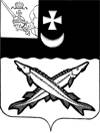 КОНТРОЛЬНО-СЧЕТНЫЙ ОРГАН БЕЛОЗЕРСКОГО МУНИЦИПАЛЬНОГО РАЙОНА161200, Вологодская область, г. Белозерск, ул. Фрунзе, д.35тел. (81756)  2-32-54,  факс (81756) 2-32-54,   e-mail: krk@belozer.ruЗАКЛЮЧЕНИЕ на отчет об исполнении бюджета сельского поселения Антушевское за 1 квартал 2021 года14 мая 2021 годаЗаключение Контрольно-счетного органа района на отчет об исполнении бюджета сельского поселения Антушевское за 1 квартал 2021 года подготовлено на основании пункта 5 плана работы Контрольно-счетного органа района на 2021 год, пункта 12.2 статьи 12 Положения «О контрольно-счетном органе Белозерского муниципального района», утвержденного решением Представительного Собрания района от 26.05.2020  № 33, ст.157, 264.1, 264.2, 268.1 Бюджетного Кодекса Российской Федерации, ст.9 Федерального закона от 07.02.2011 № 6-ФЗ «Об общих принципах организации и деятельности контрольно-счетных органов субъектов Российской Федерации и муниципальных образований», Положения о бюджетном процессе в сельском поселении Антушевское, утвержденного решением Совета сельского поселения от 30.04.2020 № 12(с изменениями и дополнениями). При подготовке заключения использованы отчетность и информационные материалы, представленные Финансовым управлением Белозерского муниципального района.В соответствии с решением Совета сельского поселения Антушевское от 30.04.2020 № 12, с дополнениями и изменениями «Об утверждении Положения о бюджетном процессе в сельском поселении Антушевское»  отчет об исполнении  бюджета поселения (ф.0503117) за первый квартал, полугодие и девять месяцев текущего финансового года утверждается и направляется  в Совет поселения и контрольно-счетный орган (далее – КСО района).Отчет об исполнении  бюджета поселения за 1 квартал 2021 года  (далее – отчет об исполнении бюджета) утвержден постановлением администрации сельского поселения Антушевское от 29.04.2021 № 33 и представлен в КСО района  в соответствии с п. 3.3 раздела 7 Положения о бюджетном процессе в сельском поселении Антушевское (далее - Положение).Анализ отчета об исполнении бюджета проведен КСО района в следующих целях:сопоставления исполненных показателей бюджета поселения за 1 квартал 2021 года с годовыми назначениями, а также с показателями за аналогичный период предыдущего года;выявления возможных несоответствий (нарушений) и подготовки предложений, направленных на их устранение.Общая характеристика бюджета поселенияОтчет об исполнении бюджета поселения составлен в форме приложений: 1 – по доходам бюджета поселения, 2 – по расходам  бюджета поселения по разделам, подразделам классификации расходов, 3 – по источникам внутреннего финансирования дефицита бюджета поселения.Основные характеристики бюджета поселения на 2021 год утверждены решением Совета сельского поселения Антушевское от 22.12.2020 №18. Изменения в решение Совета поселения «О бюджете сельского поселения Антушевское на 2021 год и плановый период 2022 и 2023 годов» в отношении основных характеристик в 1 квартале 2021 года вносились 1 раз (решение от 31.03.2021 №8).В результате внесенных изменений в бюджет поселения:- объем доходов увеличен на 1 581,1 тыс. рублей и составил 10 264,9 тыс. рублей;- объем расходов увеличен на 2 068,5 тыс. рублей или на  23,8% и составил 10 752,3 тыс. рублей;- утвержден дефицит бюджета в сумме 487,4 тыс. рублей.За 1 квартал 2021 года доходы бюджета поселения составили 	1 987,6 тыс. рублей  или 19,4% к годовым назначениям в сумме 10 264,9 тыс. рублей, в том числе налоговые и неналоговые доходы – 299,9 тыс. рублей (13,0%), безвозмездные поступления – 1 687,7 тыс. рублей (21,2%).Расходы  бюджета поселения исполнены в сумме 2 203,5  тыс. рублей или 20,5% к утвержденным годовым назначениям в сумме 10 752,3 тыс. рублей.Исполнение основных характеристик  бюджета поселения за 1 квартал 2021 года в сравнении с аналогичным периодом 2020 года характеризуется следующими данными.Таблица № 1                                                                                                     тыс. рублейПо сравнению с 1 кварталом 2020 года доходы  бюджета поселения уменьшились на 92,5 тыс. рублей  или на 4,4%; расходы увеличились  на 256,6 тыс. рублей  или на 13,2%. Бюджет поселения за 1 квартал  2021 года исполнен с дефицитом в сумме 215,9 тыс. рублей, за аналогичный период 2020 года бюджет исполнен с профицитом в сумме 133,2 тыс. рублей.Доходы  бюджета поселенияИсполнение доходной части бюджета является одним из основных показателей финансового состояния муниципального образования.Доходная часть бюджета поселения сформирована за счет поступлений из следующих основных источников: налоговых, неналоговых доходов и безвозмездных поступлений.Таблица № 2                                                                                                                    тыс. рублейИсполнение бюджета по доходам за 1 квартал 2021 года составило:- по налоговым доходам - 233,5 тыс. рублей или 10,9% уточненного бюджета на год;- по неналоговым доходам - 66,4 тыс. рублей или 41,8% уточненного бюджета на год;- по безвозмездным поступлениям – 1 687,7 тыс. рублей или 21,2% уточненного бюджета на год.Исполнение доходной части бюджета за 1 квартал 2021 года обеспечено на 84,9% безвозмездными поступлениями и на 15,1% собственными доходами.Таким образом, в доходах бюджета поселения доля собственных доходов на 69,8 процентных пункта меньше доли финансовой безвозмездной помощи вышестоящего бюджета. За 1 квартал 2020 года в структуре доходов бюджета поселения доля собственных доходов составляла 16,7%, безвозмездных поступлений 83,3%.Налоговые и неналоговые доходы исполнены в сумме 299,9 тыс. рублей или на 13,0% к утвержденным годовым назначениям 2 299,9 тыс. рублей. Удельный вес собственных доходов в общих доходах бюджета поселения составил 15,1%. По сравнению с 1 кварталом 2021 года поступление налоговых и неналоговых  доходов  уменьшилось на 47,7 тыс. рублей или на 13,7%. На долю налоговых доходов приходится 11,8%, на долю неналоговых доходов 3,3%, что в абсолютной сумме соответственно составляет 233,5 тыс. рублей и 66,4 тыс. рублей.Наибольший удельный вес в поступлении собственных доходов бюджета поселения занимает налог на доходы физических лиц – 50,3%, что в денежном выражении составляет 150,9 тыс. рублей.Налоговые доходы за 1 квартал 2021 года исполнены в сумме 233,5 тыс. рублей или на 10,9% к плановым годовым назначениям, установленным в сумме 2 141,0 тыс. рублей. По сравнению с аналогичным периодом 2020 года объем налоговых доходов уменьшился на 101,0 тыс. рублей или на 30,2%.Структура налоговых доходов бюджета поселения представлена в таблице:Таблица №  3                                                                                                                                тыс. рублейВ отчетном периоде основным источником налоговых доходов бюджета поселения являлся налог на доходы физических лиц. Доля налога на доходы физических лиц в налоговых доходах бюджета составляет 64,6%, по сравнению с 2020 годом увеличился на 20,4 процентных пункта. Общий объем поступлений указанного налога составил 150,9 тыс. рублей или 22,6% от запланированной суммы на год 668,0 тыс. рублей.  Объем поступлений данного налога за аналогичный период 2020 года составил 153,7 тыс. рублей. Таким образом, по сравнению с 1 кварталом 2020 года объем поступлений налога на доходы физических лиц в бюджет поселения уменьшился на 2,8  тыс. рублей или на 1,8%.Основные налогоплательщики в бюджет сельского поселения Антушевское:- МОУ «Антушевская СОШ»;- Белозерский район электрических сетей филиала ОАО МРСК «Северо-Запада» «Вологдаэнерго»;- Пригородное сельпо;- администрация сельского поселения Антушевское.Поступление единого сельскохозяйственного налога в 2021 году не запланировано.Поступление налога на имущество физических лиц за 1 квартал 2021 года составило 11,2 тыс. рублей или 4,7% от плановых годовых назначений 237,0 тыс. рублей. Удельный вес в налоговых доходах бюджета составил 4,8%. Объем поступлений указанного налога за аналогичный период прошлого года составил  28,6 тыс. рублей. Таким образом, по сравнению с 1 кварталам 2020 года поступление  налога на имущество физических лиц  уменьшилось на 17,4 тыс. рублей или на 60,8%.Поступление земельного налога за 1 квартал 2021 года составило 70,1 тыс. рублей, что составляет 5,7% от планового годового назначения 1 227,0 тыс. рублей. Удельный вес в налоговых доходах бюджета составляет 30,0%. Объем поступлений указанного налога за аналогичный период прошлого года составил 126,4 тыс. рублей. Таким образом, по сравнению с 1 кварталом 2020 года поступление земельного налога в бюджет поселения уменьшилось на 56,3 тыс. рублей или на 44,5%.Доходы от уплаты государственной пошлины за 1 квартал 2021 года составляют 1,3 тыс. рублей, что составляет 14,4% от планового годового назначения 9,0 тыс. рублей. Удельный вес в налоговых доходах бюджета составляет 0,6%. Объем поступлений за аналогичный период прошлого года составил  2,3 тыс. рублей. Таким образом, по сравнению с 1 кварталом 2020 года поступление доходов от уплаты государственной пошлины в бюджет поселения уменьшилось на 1,0 тыс. рублей или на 43,5%. В ходе проведенного сравнительного анализа поступлений в бюджет налоговых доходов за 1 квартал 2021 года и 1 квартал 2020 года установлено уменьшение по всем видам налоговых доходов.В целом, по сравнению с аналогичным периодом 2020 года, поступление налоговых доходов за 1 квартал 2021 года уменьшилось на 101,0 тыс. рублей или на 30,2 %.Неналоговые доходы  за 1 квартал 2021 года исполнены в сумме 66,4 тыс. рублей или на 41,8% к плановым годовым назначениям, установленным в сумме 158,9 тыс. рублей. По сравнению с аналогичным периодом 2020 года объем неналоговых доходов увеличился на 53,3 тыс. рублей или в 5,1 раза.Структура неналоговых доходов бюджета поселения представлена в таблице:Таблица № 4                                                                                                                                  тыс. рублейВ структуре неналоговых доходов бюджета поселения за 1 квартал 2021 года наибольший удельный вес, а именно 83,6% занимают доходы от продажи земельных участков, находящихся в собственности сельских поселений (за исключением земельных участков муниципальных бюджетных и автономных учреждений).Поступление доходов от продажи земельных участков, находящихся в собственности сельских поселений (за исключением земельных участков муниципальных бюджетных и автономных учреждений) за 1 квартал 2021 года составило  55,5 тыс. рублей или 52,4% плановых годовых назначений. Поступлений за аналогичный период прошлого года не производилось. Поступление доходов, получаемых в виде арендной платы, а также средства от продажи права на заключение договоров аренды за земли, находящиеся в собственности сельских поселений (за исключением земельных участков муниципальных бюджетных и автономных учреждений) за 1 квартал 2021 года не производилось, при запланированной на год сумме в 4,0 тыс. рублей. В аналогичном периоде  2020 года поступления по данному виду доходов не производилось.Поступление доходов от сдачи в аренду имущества, составляющего  казну сельских поселений (за исключением земельных участков) за 1 квартал 2021 года составило 3,0 тыс. рублей или 33,3% плановых годовых назначений. В аналогичном периоде  2020 года поступления по данному виду доходов составили 1,0 тыс. рублей. Таким образом, по сравнению с 1 кварталом 2020 года поступление доходов от уплаты данного вида доходов увеличилось на 2,0 тыс. рублей или в 3 раза.Поступление прочих неналоговых доходов за 1 квартал 2021 года составило 7,9 тыс. рублей или 19,8% плановых годовых назначений. В аналогичном периоде  2020 года поступления по данному виду доходов составили 12,1 тыс. рублей. Таким образом, по сравнению с 1 кварталом 2020 года поступление доходов от уплаты данного вида доходов уменьшилось на 4,2 тыс. рублей. Данный вид доходов включает в себя платежи за найм муниципального жилья.В ходе проведенного сравнительного анализа поступлений в бюджет неналоговых доходов  за 1 квартал 2021 года и 1 квартал 2020 года установлено увеличение за 1 квартал 2021 года объема поступлений по доходам от сдачи в аренду имущества, составляющего  казну сельских поселений (за исключением земельных участков) в 3 раза, увеличение Доходы от продажи земельных участков, находящихся в собственности сельских поселений (за исключением земельных участков муниципальных бюджетных и автономных учреждений) на 55,5 тыс. рублей. Неналоговые доходы за 1 квартал 2021 года исполнены в сумме 66,4 тыс. рублей или на 41,8% к плановым годовым назначениям, установленным в сумме 158,9 тыс. рублей. В целом поступление неналоговых доходов за 1 квартал 2021 года увеличилось на 53,3 тыс. рублей или в 5,1 раза по сравнению с аналогичным периодом 2020 года. Также, следует отметить, что за 1 квартал 2021 года в бюджет не поступали доходы, получаемые в виде арендной платы, а также средства от продажи права на заключение договоров аренды за земли, находящиеся в собственности сельских поселений (за исключением земельных участков муниципальных бюджетных и автономных учреждений) при плановом назначении на год в сумме 4,0 тыс. рублей.Безвозмездные поступленияБезвозмездные поступления в бюджет поселения за 1 квартал 2021 года составили 1 687,7 тыс. рублей или 21,2% к утвержденным назначениям на год в сумме 7 965,0 тыс. рублей. Данные по исполнению законодательно утвержденных бюджетных назначений за 1 квартал 2021 года представлены в таблице:Таблица № 5                                                                                                                                  тыс. рублейПо сравнению с 1 кварталом 2020 года безвозмездные поступления уменьшились на 44,8 тыс. рублей или на 2,6%, их доля в общих доходах бюджета поселения составила 84,9%.Уменьшение безвозмездных поступлений за 1 квартал 2021 года по отношению к аналогичному периоду 2020 года обусловлено уменьшением по всем видам безвозмездных поступлений, кроме поступлений субсидии бюджетам сельских поселений и межбюджетных трансфертов.В отчетном периоде из районного бюджета  поступили дотации в сумме 776,5 тыс. рублей, из них:- на поддержку мер по обеспечению сбалансированности бюджетов в размере 725,2 тыс. рублей или на 18,1% от утвержденных назначений на год;- на выравнивание бюджетной обеспеченности в размере 51,3 тыс. рублей или 31,7% от утвержденных назначений на год;По сравнению с аналогичным периодом 2020 года поступление дотаций уменьшилось на 156,3 тыс. рублей или на 16,8%. Прочие субсидии за 1 квартал 2021 года поступили в сумме 357,1 тыс. рублей или 18,6% при утвержденных  годовых назначениях 1 918,1 тыс. рублей.По сравнению с аналогичным периодом 2020 года поступление субсидий увеличилось на  46,7 тыс. рублей или на 15,0%.Субвенция из федерального бюджета на осуществление первичного воинского учета за 1 квартал 2021 года поступила в сумме 14,4 тыс. рублей или 13,8% к утвержденным назначениям на год в сумме 104,5 тыс. рублей. Субвенции сельским поселениям на выполнение передаваемых полномочий за 1 квартал 2021 года не поступали, при назначениях на год в сумме 2,0 тыс. рублей.В 2020 года поступлений субвенций за 1 квартал 2020 года также не производилось.Межбюджетные трансферты, передаваемые бюджетам сельских поселений из бюджетов муниципальных образований на осуществление части полномочий по решению вопросов местного значения в соответствии с заключенными соглашениями за 1 квартал 2021 года поступили в размере 552,8 тыс. рублей или 34,2% к утвержденным годовым назначениям в сумме 1 614,7 тыс. рублей.По сравнению с аналогичным периодом 2020 года поступление межбюджетных трансфертов увеличилось на 79,0 тыс. рублей или на 16,7%.Прочие безвозмездные  поступления за 1 квартал 2021 года не поступали,  плановый показатель на 2021 год составляет 166,5 тыс. рублей.В общем объеме безвозмездных поступлений за 1 квартал 2021 года наибольший удельный вес занимают дотации – 46,0%, доля субсидий составляет 21,2%, субвенций 0,9%, на межбюджетные трансферты приходится 32,8%. Кассовый план по доходам на 1 квартал 2021 года утвержден в объеме 3 756,2 тыс. рублей или 36,6% от годовых назначений в размере 10 264,9 тыс. рублей, исполнен в объеме 1 987,6 тыс. рублей или 52,9% от утвержденных назначений на 1 квартал 2021 года.В ходе проведенного анализа исполнения бюджета поселения по доходам установлено, что исполнение доходной части бюджета поселения за 1 квартал 2021 года обеспечено на 84,9% безвозмездными поступлениями и на 15,1% собственными доходами. По сравнению с аналогичным периодом 2020 года поступления в доходную часть бюджета в отчетном периоде текущего года уменьшились на 4,4%. Снижение составило 92,5 тыс. рублей, в основном за счет уменьшения объема  налоговых доходов и безвозмездных поступлений. Расчеты по платежам в бюджет поселенияПо состоянию на 01 апреля 2021 года недоимка по платежам в бюджет поселения составила 94,7 тыс. рублей.Анализ недоимки по платежам в бюджет поселения представлен в таблице:Таблица № 6                                                                                                                                  тыс. рублейНаибольший удельный вес занимает недоимка по земельному налогу физических лиц, так по состоянию на 01.04.2021 размер недоимки составил 74,4 тыс. рублей или 78,6% от общего объема.Уровень недоимки по состоянию на 01.04.2021 снизился на 77,4% или на 323,9 тыс. рублей по сравнению с данными на 01.01.2021.Контрольно-счетный орган района отмечает, что поступление недоимки является существенным потенциальным резервом увеличения налоговых доходов местного бюджета.Расходы  бюджета поселенияРасходы  бюджета на 2021 год первоначально утверждены в сумме 8 683,8 тыс. рублей. В течение 1 квартала 2021 года плановый объем расходов уточнялся один раза и в окончательном варианте составил 10 752,3 тыс. рублей, что больше первоначального плана на 23,8%.За 1 квартал 2021 года расходы бюджета поселения исполнены в сумме 2 203,5 тыс. рублей или на 20,5% к утвержденным годовым назначениям в сумме 10 752,3 тыс. рублей. По сравнению с 1 кварталом 2020 года расходы увеличились на 256,6 тыс. рублей или на 13,2%. Таблица №    7                                                                                                                               тыс. рублейОсновной удельный вес в составе произведенных расходов  бюджета поселения занимают расходы по разделу «Общегосударственные расходы» - 41,1%. За 1 квартал 2021 года исполнение составило 906,7 тыс. рублей или 17,6% к утвержденным годовым назначениям. По сравнению с аналогичным периодом 2020 года расходы по данному разделу уменьшились на 28,5 тыс. рублей или на 3,0%.Расходы на социальную сферу составляют незначительную часть в общей сумме расходов – 3,5% от общего объема расходов, в аналогичном периоде 2020 года – 4,0%.В отчетном периоде бюджет поселения исполнен на 20,5%, что ниже планового процента исполнения (25%). По сравнению с аналогичным периодом 2020 года в отчетном периоде объем расходов увеличился по разделу «Национальная экономика» на 107,9 тыс. рублей или на 36,4%, «Жилищно-коммунальное хозяйство» на 32,1% или на 185,6 тыс. рублей, по разделу «Охрана окружающей среды» на 1,0 тыс. рублей. Уменьшение расходов произошло по следующим разделам: «Общегосударственные вопросы» на 3,0% или на 28,5 тыс. рублей, «Национальная оборона» на 7,1% или на 1,1 тыс. рублей, «Образование» на 12,5% или на 0,1 тыс. рублей.В ходе анализа исполнения расходной части  бюджета поселения, установлено, что за 1 квартал 2021 года бюджет поселения по расходам исполнен ниже 25% (плановый процент исполнения).Дефицит бюджета поселенияПервоначальным решением Совета поселения дефицит не утвержден. Решением Совета сельского поселения Антушевское от 31.03.2021 №8 дефицит утвержден в размере 487,4 тыс. рублей или 21,2% от общего объема доходов без учета объема безвозмездных поступлений. Бюджет поселения за 1 квартал 2021 года исполнен с дефицитом в размере 215,9 тыс. рублей.Сведения по дебиторской и кредиторской задолженности к отчету не приложены, дополнительно контрольно-счетным органом не запрашивались, в связи с этим анализ дебиторской и кредиторской задолженности не произведен.Вывод1. Представленные формы бюджетной отчетности составлены в соответствии с Приказом Минфина России от 28.12.2010 № 191н "Об утверждении Инструкции о порядке составления и представления годовой, квартальной и месячной отчетности об исполнении бюджетов бюджетной системы Российской Федерации" (с изменениями и дополнениями).2. В соответствии с п. 4 ст. 264.1 Бюджетного кодекса РФ отчет об исполнении бюджета за 1 квартал 2021 года содержит данные об исполнении бюджета по доходам, расходам и источникам финансирования дефицита бюджета в соответствии с бюджетной классификацией РФ.3. Отчет об исполнении бюджета сельского поселения Антушевское за 1 квартал 2021 года в представленном виде соответствует нормам действующего бюджетного законодательства.4. Бюджет сельского поселения Антушевское за 1 квартал 2021 года исполнен:- по доходам в сумме 1 987,6 тыс. рублей или 19,4% от утвержденных назначений на год;- по расходам  в сумме 2 203,5 тыс. рублей или 20,5% от утвержденных назначений на год;- с дефицитом – 215,9 тыс. рублей.Исполнение доходной части бюджета за 1 квартал 2021 года обеспечено на 84,9% безвозмездными поступлениями и на 15,1% собственными доходами.Таким образом, в доходах бюджета поселения доля собственных доходов на 69,8 процентных пункта меньше доли финансовой безвозмездной помощи вышестоящего бюджета. За 1 квартал 2020 года в структуре доходов бюджета поселения доля собственных доходов составляла 16,7%, безвозмездных поступлений 83,3%.5. Налоговые доходы в бюджет поселения за 1 квартал 2021 года поступили в размере в сумме 233,5 тыс. рублей или на 10,9% к плановым годовым назначениям, установленным в сумме 2 141,0 тыс. рублей. По сравнению с аналогичным периодом 2020 года объем налоговых доходов уменьшился на 101,0 тыс. рублей или на 30,2%.6. Неналоговые доходы в бюджет поселения за 1 квартал 2021 года поступили в размере 66,4 тыс. рублей или на 41,8% к плановым годовым назначениям, установленным в сумме 158,9 тыс. рублей. По сравнению с аналогичным периодом 2020 года объем неналоговых доходов увеличился на 53,3 тыс. рублей или в 5,1 раза.Также, следует отметить, что за 1 квартал 2021 года в бюджет не поступали доходы, получаемые в виде арендной платы, а также средства от продажи права на заключение договоров аренды за земли, находящиеся в собственности сельских поселений (за исключением земельных участков муниципальных бюджетных и автономных учреждений) при плановом назначении на год в сумме 4,0 тыс. рублей.7. Объем безвозмездных поступлений составил 1 687,7 тыс. рублей или 21,2% к утвержденным назначениям на год в сумме 7 965,0 тыс. рублей. По сравнению с 1 кварталом 2020 года безвозмездные поступления уменьшились на 44,8 тыс. рублей или на 2,6%, их доля в общих доходах бюджета поселения составила 84,9%.8. Уровень недоимки по состоянию на 01.04.2021 снизился на 77,4% или на 323,9 тыс. рублей по сравнению с данными на 01.01.2021.Контрольно-счетный орган района отмечает, что поступление недоимки является существенным потенциальным резервом увеличения налоговых доходов местного бюджета.9. В отчетном периоде бюджет поселения по расходам исполнен ниже 25% (плановый процент исполнения).Предложения1. Проанализировать ожидаемое поступление администрируемых видов доходов, с целью своевременной корректировки годовых плановых показателей, по доходам и расходам сельского поселения Антушевское.2. Активизировать работу по обеспечению уплаты местных налогов и сборов, а также недоимки прошлых лет.Аудитор контрольно-счетного органа Белозерского муниципального района:                                                                 М. А. ЯковлеваНаименованиеИсполнение1 квартал  2020 годаУточненный бюджетный планна 2021 годИсполнение1 квартал  2021 года% исполнения гр.4/гр.3Отклонение1 квартала2021 года от1 квартала2020 года(гр.4-гр.2)Отношение1 квартал2021 года к1 кварталу2020 года( %)(гр.4/ гр.2)1234567Всего доходов2080,110264,91987,619,4-92,595,6Всего расходов1946,910752,32203,520,5256,6113,2Дефицит (-), профицит (+)  +133,2-487,4-215,9---НаименованиеИсполнение       1 квартал 2020 годаУточненный бюджетный план            на 2021 годИсполнение 1 квартал 2021 года% исполнения (гр.4/гр.3)Отклонение1 квартал 2021 года от1 квартала 2020 года     (гр4-гр2)(+;-)Отношение1 квартал 2021 года от1 квартала 2020 года        (гр4/гр2)      (%)Удельный вес в доходах %12345678Налоговые доходы334,52141,0233,510,9-101,069,811,8Налог на доходы физических лиц153,7668,0150,922,6-2,898,27,7Единый сельскохозяйственный налог23,50,00,0--23,50,00,0Налог на имущество физических лиц28,6237,011,24,7-17,439,20,6Земельный налог 126,41227,070,15,7-56,355,53,5Государственная пошлина2,39,01,314,4-1,056,50,1Неналоговые доходы13,1158,966,441,853,3506,93,3Доходы, получаемые в виде арендной платы, а также средства от продажи права на заключение договоров аренды за земли, находящиеся в собственности сельских поселений (за исключением земельных участков муниципальных бюджетных и автономных учреждений)0,04,00,00,00,0-0,0Доходы от сдачи в аренду имущества, составляющего  казну сельских поселений                  (за исключением земельных участков)1,09,03,033,32,0300,00,2Доходы от продажи земельных участков, находящихся в собственности сельских поселений (за исключением земельных участков муниципальных бюджетных и автономных учреждений)0,0105,955,552,455,5-2,8Прочие неналоговые доходы12,140,07,919,8-4,265,30,4Налоговые и неналоговые доходы347,62299,9299,913,0-47,786,315,1Безвозмездные поступления1732,57965,01687,721,2-44,897,484,9Доходы всего2 080,110 264,91987,619,4-92,595,6100,0Наименование  налогового доходаИсполнение1 квартал 2021 годаУдельный вес в структуре налоговых доходов,  (%)123Налог на доходы физических лиц150,964,6Налог на имущество физических лиц11,24,8Земельный налог 70,130,0Государственная пошлина1,30,6Итого налоговые доходы бюджета 233,5100,0Наименованиененалогового доходаИсполнение1 квартал2021 годаУдельный вес в структуре неналоговых доходов (%)123Доходы, получаемые в виде арендной платы, а также средства от продажи права на заключение договоров аренды за земли, находящиеся в собственности сельских поселений (за исключением земельных участков муниципальных бюджетных и автономных учреждений)0,0-Доходы от сдачи в аренду имущества, составляющего  казну сельских поселений (за исключением земельных участков)3,04,5Доходы от продажи земельных участков, находящихся в собственности сельских поселений (за исключением земельных участков муниципальных бюджетных и автономных учреждений)55,583,6Прочие неналоговые доходы7,911,9Итого неналоговые доходы бюджета 66,4100,0НаименованиеИсполнение       1 квартал 2020 годаУточненный бюджетный планна 2021 годИсполнение 1 квартал 2021 года% исполнения (гр.4/гр.3)Отклонение1 квартал 2021 года от1 квартала 2020 года     (гр4-гр2)(+;-)Отношение1 квартал 2021 года от1 квартала 2020 года     (гр4/гр2)      (%)Удельный вес  %12345678Дотации бюджетам бюджетной системы РФ, в т.ч.:932,84159,2776,518,7-156,383,246,0Дотации бюджетам сельских поселений на поддержку мер по обеспечению сбалансированности бюджетов887,53997,5725,218,1-162,381,743,0Дотации бюджетам сельских поселений на выравнивание бюджетной обеспеченности из бюджетов муниципальных районов45,3161,751,331,76,0113,23,0Субсидии бюджетам бюджетной системы РФ, в т.ч.:310,41918,1357,118,646,7115,021,2Прочие субсидии бюджетам сельских поселений310,41918,1357,118,646,7115,021,2Субвенции бюджетам бюджетной системы РФ, в т.ч.:15,5106,514,413,5-1,192,90,9Субвенции бюджетам сельских поселений на осуществление первичного воинского учета на территориях, где отсутствуют военные комиссариаты15,5104,514,413,8-1,192,90,9Субвенции бюджетам сельских поселений на выполнение передаваемых полномочий субъектов РФ0,02,00,00,00-0,0Межбюджетные трансферты, передаваемые бюджетам, в т.ч:473,81614,7552,834,279,0116,732,8Межбюджетные трансферты, передаваемые бюджетам сельских поселений из бюджетов муниципальных районов на осуществление части полномочий по решению вопросов местного значения в соответствии с заключенными соглашениями473,81614,7552,834,279,0116,732,8Поступления от денежных пожертвований, предоставляемых негосударственными организациями получателям средств бюджетов сельских поселений0,045,00,00,00,0-0,0Поступления от денежных пожертвований, предоставляемых физическими лицами получателям средств бюджетов сельских поселений0,0121,50,00,00,0-0,0Возврат прочих остатков субсидий, субвенций и иных межбюджетных трансфертов, имеющих целевое назначение, прошлых лет из бюджетов сельских поселений0,00,0-13,1--13,1--0,8Всего безвозмездных поступлений1732,57965,01687,721,2-44,897,4100,0Наименование налога, сбораДанные по состоянию на 01.01.2021Данные по состоянию на 01.04.2021Отклонение, (+;-)Отклонение, %Удельный вес %на 01.04.2021123567Налог на имущество физических лиц126,020,3-105,716,121,4Земельный налог физических лиц278,474,4-204,026,778,6Земельный налог с юр. лиц14,20,0-14,20,00,0ИТОГО418,694,7-323,922,6100,0НаименованиеКод расходаИсполнение1 квартал2020 годаУточненный бюджетный планна2021 годИсполнение1 квартал 2021 года% исполнения гр.5/гр.4Отклонение1 квартал 2021 года от1 квартала 2020 года(гр.5-гр.3)(+;-)Отношение1 квартал 2021 года от1 квартала 2020 года( %)(гр.5/ гр.3)Удельный вес в расходах %123456789Общегосударственные вопросы1935,25147,6906,717,6-28,597,041,1Функционирование высшего должностного лица муниципального образования1,02160,2765,8154,720,2-5,596,67,0Функционирование местных администраций1,04740,43844,9621,216,2-119,283,928,2Обеспечение финансовых органов и органов финансово-бюджетного надзора1,067,529,77,424,9-0,198,70,3Резервные фонды1,110,03,00,00,00-0,0Другие общегосударственные вопросы1,1327,1504,2123,424,596,3455,45,6Национальная оборона215,5104,514,413,8-1,192,90,7Мобилизационная и вневойсковая подготовка2,03 15,5104,514,413,8-1,192,90,7Национальная  безопасность и правоохранительная деятельность343,6886,035,44,0-8,281,21,6Защита населения и территории от чрезвычайных ситуаций природного и техногенного характера, гражданская оборона3,090,025,00,00,00-0,0Обеспечение пожарной безопасности3,10 43,6861,035,44,1-8,281,21,6Национальная экономика4296,6977,1404,541,4107,9136,418,4Дорожное хозяйство4,09296,6977,1404,541,4107,9136,418,4Жилищно-коммунальное хозяйство5578,33196,5763,923,9185,6132,134,7Жилищное хозяйство 5,0134,5166,720,512,3-1459,40,9Коммунальное хозяйство 5,0290,0586,4370,063,1280411,116,8Благоустройство 5,03453,82443,4373,415,3-80,482,316,9Охрана окружающей среды60,72,81,760,71242,90,1Другие вопросы в области охраны окружающей среды6,050,72,81,760,71242,90,1Образование70,83,00,723,3-0,187,50,0Молодежная политика 7,070,83,00,723,3-0,187,50,0Культура, кинематография80,0130,00,00,00-0,0Другие вопросы в области культуры, кинематографии8,040,0130,00,00,00-0,0Социальная политика1076,2304,876,225,00100,03,5Пенсионное обеспечение 10,0176,2304,876,225,00100,03,5ИТОГО1946,910752,32203,520,5256,6113,2100,0